Educación inclusivaDe Wikipedia, la enciclopedia librehttp://es.wikipedia.org/wiki/Educaci%C3%B3n_inclusiva    La educación inclusiva es un modelo educativo que busca atender las necesidades de aprendizaje de todos los niños, jóvenes y adultos con especial énfasis en aquellos que son vulnerables a la marginalidad y la exclusión social.[1]   La educación inclusiva es considerada como un proceso que toma en cuenta y responde a las diversas necesidades asociadas a la discapacidad y al ambiente, pero no exclusivamente a ellas. Esto implica que las escuelas deben reconocer y responde a las diversas necesidades de los estudiantes sin distingo de raza, género, condición social y cultural.  Aunque el concepto de educación inclusiva puede asociarse a una respuesta educativa que integre en las escuelas comunes a los niños y niñas con capacidades especiales; el término es más amplio, y hace referencia a una transformación progresiva de los sistemas educativos, orientada a que los mismos provean una educación de calidad a todas las personas por igual y adaptada a la diversidad.[2] todos los niños tienen la necesidad de ser tratados con igualdad así mejoramos su estado emocional.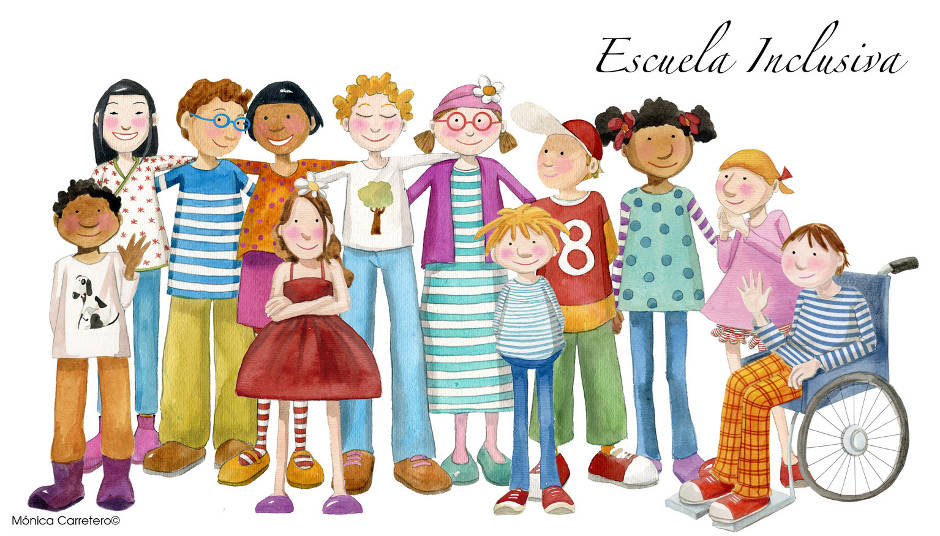 Marco históricoEn el año 1978 se publicó el informe Warnock, del Comité de Educación a cargo de Mary Warnock para el Reino Unido. En dicho informe se hacía mención a conceptos generales: la educación es un bien al que todos deben tener acceso, los fines de la educación son los mismos para todos y que las necesidades educativas son iguales para todos los niños. Aborda el concepto de diversidad y con él, que requiere de una respuesta individualizada y comprensiva. Considera a los niños con necesidades educativas especiales (NEE) como aquellos que presentan alguna dificultad en su educación, teniendo necesidades diferentes al resto de sus compañeros.[3] El informe establece que la educación especial debe tener un carácter adicional o suplementario y no paralelo, ya que dichas escuelas deben seguir existiendo para educar a niños con graves y complejas discapacidades.[4]    El informe Warnock conllevó un avance muy importante para la definición y clasificación de los alumnos, ya que anteriormente eran catalogados según las carencias que presentaban. Con este punto de vista se considera que todos los alumnos pueden tener necesidades especiales, pero algunos en particular necesitan que dichas necesidades sean contempladas por la escuela.[5]    En 1990, año declarado como "Año internacional de la alfabetización", fue celebrado en la ciudad de Jomtien, Tailandia, la Conferencia Mundial sobre Educación para Todos de la ONU con la presencia de 155 países y 150 organizaciones intragubernamentales y no gubernamentales con el fin de universalizar la educación. De ella se generó un marco de acción para "establecer nuevas bases de superación de las desigualidades y generar nuevas posibilidades para erradicar la pobreza".[6]    Junto con la conferencia de Jomtien, la Conferencia Mundial sobre las Necesidades Educativas Especiales realizada en 1994 en la ciudad de Salamanca, España, por la UNESCO sientan las bases de las políticas mundiales de educación inclusiva.[7] Es justamente en esta conferencia donde se recomienda que:    "Los niños y los jóvenes con necesidades educativas especiales tienen que tener acceso a las escuelas ordinarias, las cuales deberán incluirlos en el marco de una pedagogía centrada en el niño y con la capacidad para dar respuesta a sus necesidades".[7]       UNESCO, Salamanca, 1994.     En 2002, Booth T. y Ainscow M. proponen el concepto de "barreras para el aprendizaje y la formación" adicionando a los conceptos a tener en cuenta para la integración sus contextos sociales y escolares, y las barreras que estos contextos les imponen a los alumnos con NEE.[5]    Cuando las dificultades educativas se atribuyen a los déficits del alumnado, lo que ocurre es que dejan de considerarse las barreras para el aprendizaje y la participación que existen en todos los niveles de nuestros sistemas educativos y se inhiben las innovaciones en la cultura, las políticas y las prácticas escolares que minimizarían las dificultades educativas para todo el alumnado".[8]Booth T. y Ainscow M., 2002.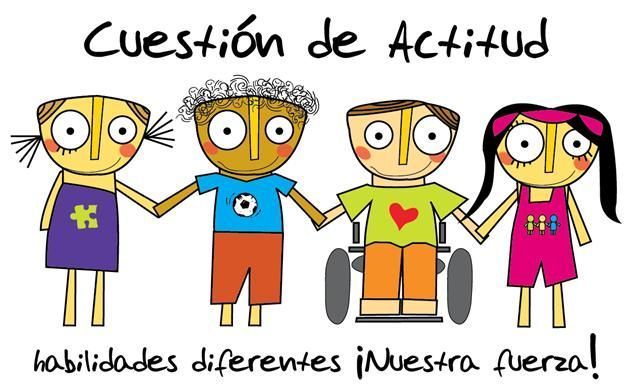 Diferenciación entre inclusión e integración      La "integración" de un individuo con necesidades educativas especiales (NEE) se da cuando se lo traslada a una instalación pero siempre concordando con las políticas de la escuela, sin ningún tipo de modificación sustancial.[9]     La educación inclusiva es aquella que adapta los sistemas y estructuras de la escuela para satisfacer las necesidades del individuo con NEE. Como parte del proceso de adaptación se pueden dar cambios en el currículum escolar, las actitudes y valores de los integrantes, la modificación de las imágenes y modelos, e incluso del edificio mismo.[9]Enfoques actuales     La educación inclusiva es un principio general que busca impregnar la cultura de la comunidad, las políticas educativas y las prácticas de enseñanza de aprendizajes, para hacer posible que todas las personas, independientemente de su origen socioeconómico y cultural, y de sus capacidades individuales innatas o adquiridas, tengan las mismas oportunidades de aprendizaje en cualquier contexto educativo, contribuyendo de este modo, a forjar sociedades justas y equitativas.[10]     Actualmente la escuela regular se ha modificado para atender a estas necesidades que se plantea la sociedad del siglo XXI, ahora se denominan "escuelas integradoras", donde el niño con dificultades especiales, puede aprender en compañía de otros sujetos del contexto regular, socializando los saberes de manera integradora. El reto es muy grande, pero la disposición y posibilidades también lo son.     El enfoque de educación inclusiva, parte de la premisa de que todos los estudiantes, sea cual fuere su condición particular, pueden aprender siempre y cuando su entorno educativo ofrezca condiciones necesarias de acceso y otorgue experiencias de aprendizaje significativas para todos. Significa que todos los niños y niñas de un lugar determinado pueden estudiar juntos. Los sujetos educativos, las personas en su construcción y desarrollo son iguales como seres humanos y a la vez diversos por su identidad personal o de grupo de población. Su formación exige diversidad de ofertas educativas.ReferenciasJump up ↑ «Inclusive Education» (en inglés). Consultado el 11 de abril de 2011.Jump up ↑ «Educación Inclusiva en el sistema educativo» (en español). Consultado el 11 de abril de 2011.Jump up ↑ El informe Warnok Portal Educativo, 11 de agosto de 2011.Jump up ↑ Encuentro sobre necesidades de educación especial extraído de Revista de Educación, Número extraordinario. Páginas 45-73.↑ Jump up to: a b Teresa Huguet Comelles. Aprender juntos en el aula: una propuesta inclusiva. Editorial Grao, Barcelona, 2006. Página 39.Jump up ↑ Conferencia Mundial sobre Educación para Todos ONU, 05 de marzo de 1990. Consultado el 06 de febrero de 2013.↑ Jump up to: a b Conferencia Mundial sobre las Necesidades Educativas Especiales UNESCO, 1994. Consultado el 06 de febrero de 2013.Jump up ↑ Barreras para la presencia, el aprendizaje y la participación Educación inclusiva, iguales en la diversidad. Ministerio de Educación, España. Consultado el 06 de febrero de 2013.↑ Jump up to: a b J. Gross. Necesidades Educativas Especiales en Educación Primaria. Ministerio de Educación y Ciencia y Ediciones Morata. Tercera edición, España, 2002. ISBN 84-7112-492-0.Jump up ↑ «Educación Inclusiva. Escuela para todos» (en español). Consultado el 11 de abril de 2011.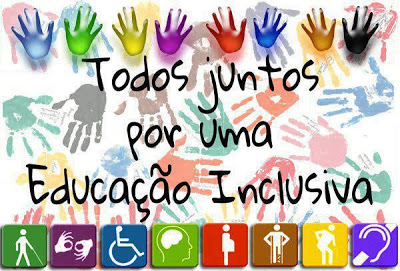 Mas ideas sobre Educación inclusivahttp://www.uam.es/personal_pdi/stmaria/sarrio/DOCUMENTOS,%20ARTICULOS,%20PONENECIAS,/Educacion%20inclusiva%20como%20derecho.%20Ainscow%20y%20Echeita.pdfLa Educación inclusiva como derecho. Marco de referencia y pautas de acción para el desarrollo de una revolución pendiente.Gerardo Echeita. Universidad Autónoma de Madrid (España)Mel Ainscow. Universidad de Mánchester (Reino Unido) 2,Introducción   Los sistemas educativos de todo el mundo se enfrentan al reto de ofrecer a los niños y los jóvenes una educación de calidad. Esto, en el caso de los países económicamente más pobres, tiene que ver con los aproximadamente 72 millones de niños que no tienen acceso a la escuela. (Ainscow, y Miles, 2009) La situación de buena parte de Iberoamérica no es ajena a estas lacerantes desigualdades (UNESCO/OREALC, 2007). Entretanto, en países más ricos, muchos jóvenes terminan la escuela sin tener aptitudes significativas, otros son dirigidos hacia distintos tipos de alternativas que les privan de la experiencia de una educación formal, y otros sencillamente deciden abandonar la escuela pues consideran que las lecciones que esta ofrece son irrelevantes en sus vidas.   Ante estos restos existe un creciente interés en todo el mundo por la idea de una “educación inclusiva” como quedó de manifiesto en la 48ª Conferencia Internacional sobre esta misma temática auspiciada por la UNESCO y el BIE en el 2008       (http://www.ibe.unesco.org/es/cie/48areunion-2008.html ).   No obstante, el significado del término “educación inclusiva” o “inclusión educativa” continúa siendo confuso. En algunos países, se piensa en la inclusión como una modalidad de tratamiento de niños con discapacidad dentro de un marco general de educación. A escala internacional, sin embargo, el término es visto de manera más amplia como una reforma que acoge y apoya la diversidad entre todos los alumnos (UNESCO, 2005):  "La educación inclusiva puede ser concebida como un proceso que permite abordar y responder a la diversidad de las necesidades de todos los educandos a través de una mayor participación en el aprendizaje, las actividades culturales y comunitarias y reducir la exclusión dentro y fuera del sistema educativo. Lo anterior implica cambios y modificaciones de contenidos, enfoques, estructuras y estrategias basados en una visión común que abarca a todos los niños en edad escolar y la convicción de que es responsabilidad del sistema educativo regular educar a todos los niños y niñas. El objetivo de la inclusión es brindar respuestas apropiadas al amplio espectro de necesidades de aprendizaje tanto en entornos formales como no formales de la educación. La educación inclusiva, más que un tema marginal que trata sobre cómo integrar a ciertos estudiantes a la enseñanza convencional, representa una perspectiva que debe servir para analizar cómo transformar los sistemas educativos y otros entornos de aprendizaje, con el fin de responder a la diversidad de los estudiantes. El propósito de la educación inclusiva es permitir que los maestros y estudiantes se sientan cómodos ante la diversidad y la perciban no como un problema, sino como un desafío y una oportunidad para enriquecer las formas de enseñar y aprender" (UNESCO, 2005, pág. 14.)     Este texto se corresponde, mayoritariamente con la ponencia presentada por los autores en el II Congreso Iberoamericano de Síndrome de Down, organizado por Down España, celebrado en Granada en mayo de 2010 y titulada Un marco de referencia y pautas de acción para el desarrollo de sistemas de educación incluyentes      Parte del contenido de esta ponencia ha sido preparada y presentada por el Mel Ainscow en colaboración con Susie Miles, ambos profesores en la Universidad de Manchester en la 48ª Conferencia Internacional de Educación promovida por la UNESCO y el BIE  “La educación inclusiva. El camino hacia el futuro”, desarrollada  Ginebra en nov, de 2008.   Desde tal perspectiva 3 se asume que el objetivo final de la educación inclusiva es contribuir a eliminar la exclusión social que resulta de las actitudes y las respuestas a la diversidad racial, la clase social, la etnicidad, la religión, el género o las aptitudes entre otras posibles. Por tanto, se parte de la creencia de que la educación es un derecho humano elemental y la base de una socie ad más justa. (Blanco, 2010).  A la vista de esta perspectiva más amplia y compleja, a continuación planteamos los que consideramos los principales ámbitos de la acción educativa que es necesario examinar para hacer progresar las políticas y las prácticas actuales en la dirección de configurar sistemas educativos másincluyentes y por ello con mayor equidad.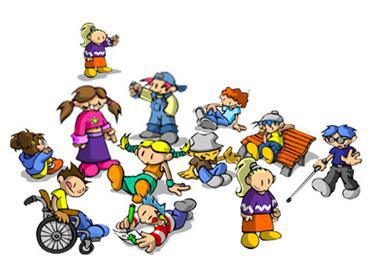 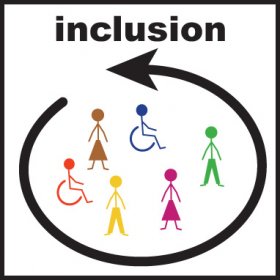 Definir el término “inclusión”    La confusión que existe dentro de este campo surge a escala internacional, al menos en parte, porque la idea de una educación inclusiva puede ser definida de muchas maneras (Ainscow, Farrell& Tweddle, 2000; Dyson, 2001; Echeita, 2006. 2008, Escudero y Martínez, 2011). Por tanto, no sorprende que en muchos países el progreso sea decepcionante ni la existencia, al respecto, de opciones y políticas educativas contradictorias. Por ejemplo, en el análisis de los planes educativos nacionales para Asia llevado a cabo por Ahuja (2005), se comenta que la idea de una educación inclusiva no había sido mencionada. De hecho, a menudo, las escuelas especiales y los internadosse presentaban como parte de una estrategia para satisfacer las necesidades de una amplia variedad de estudiantes en desventaja, y la educación informal era percibida como la solución a las necesidades educativas de los grupos marginalizados.    Esta es una tendencia preocupante, sobre todo dados los efectos negativos de la institucionalización en grupos de niños vulnerables en contextos de pocos recursos (Naciones Unidas, 2005). Por su parte en España al tiempo que se apoya al más alto nivel las declaraciones y principios propios de la educación inclusiva, se están aplicando normas y procedimientos de escolarización del alumnado con n.e.e, que facilitan la segregación de algunos en centros de educación especial, contraviniendo las opciones inclusivas defendidas por sus padres (Echeita, 2010).    En todo caso, uno de los aspectos más conflictos de esta perspectiva es que el término de inclusión aparece siempre íntimamente ligado al de necesidades educativas especiales (Blanco, 2006;AA.VV, 2009), pero no así, o al menos no tan en primer plano, cuando se analiza la situación de otras situaciones de desigualdad, como el género o la pertenencia étnica, situaciones que cuando son analizadas en reuniones, jornadas o congresos, aparecen bajo otros epígrafes como igualad degénero, educación intercultural, o educación antidiscriminatoria. No debe albergase ninguna duda de que hablar de inclusión educativa, como señalaremos en un momento, es estar pendientes de la situación educativa del alumnado más vulnerables y, sin lugar a dudas también, los alumnos y alumnas considerados con discapacidad lo son, seguramente en mayor grado que otros. Lo que queremos señalar, para pensar también sobre ello, es que a pesar de lo aparentemente inclusivo que resulta el concepto de “inclusión” a la hora de la verdad muchos afectados o estudiosos del tema no se sienten aludidos.    Habremos de analizar esta cuestión con cuidado, con el objeto de fomentar y no de entorpecer, las necesarias sinergias que desde distintos ámbitos, organizaciones y movimientos sociales se deben llevar a cabo para hacer frente a las barreras que limitan el derecho a una educación.   La noción de perspectiva es muy importante en la comprensión del mundo social. Nos referimos este concepto como el constructo que nos ayuda a explicar un hecho, como podría ser, por ejemplo, las dificultades que experimentan algunos alumnos para aprender, resaltando del mismo qué vemos (y por lo tanto, también qué dejamos de ver o considerar), cómo lo interpretamos y en consecuencia cómo actuamos al respecto. Las perspectivas ponen de manifiesto, en último término, el conjunto de creencias y teorías implícitas que tenemos sobre un determinado hecho o proceso social.   La educación inclusiva, esto es, el derecho a la equiparación de oportunidades para conseguir una verdadera educación de calidad para todos, sin exclusiones ni eufemismos.  También es importante advertir que, incluso en el mundo desarrollado, no todo los académicos han apoyado la filosofía de la inclusión; algunos incluso se resisten a la idea (Brantlinger, 1997; Freire & César, 2002; 2003; Fuchs & Fuchs, 1994; Connolley y Sarromaa, 2009). Y paradójicamente, si volvemos de nuevo a la cuestión específica de las personas con discapacidad, ocurre también que algunas de sus organizaciones, bien por que aprecian las dificultades del proceso o bien por convicción, continúan exigiendo y prestando servicios “especializados” segregados.     En este contexto, la incorporación de pequeñas unidades especializadas en los centros educativos ordinarios es vista por algunos como una manera idónea de ofrecer conocimientos, equipos y apoyo especializados a grupos particulares de niños de quienes se considera que sus necesidades son difíciles de satisfacer en tales aulas ordinarias o regulares. Se trata de una alternativa que ha de ser analizada críticamente pues recordando el dicho que nos alerta de que “el camino del infierno está plagado de buenas intenciones”, con la “mejor de las intenciones” este tipo de actuaciones nos desvían del objetivo que se persigue con la inclusión educativa.   Por lo tanto, a medida que consideramos cómo hacer progresar el sistema, es importante reconocer que el campo de la educación inclusiva está plagado de incertidumbres, disputas y contradicciones, en parte inevitables pues en el fondo tiene una naturaleza dilemática que necesariamente genera tales situaciones (Dyson y Milward, 2000).   No obstante, en todo el mundo se están llevando a cabo intentos de ofrecer respuestas educativas más efectivas a todos los niños, independientemente de sus características o condiciones personales o sociales. La tendencia general, alentada por la Declaración de Salamanca (UNESCO, 1994), y refrendada nuevamente en la Conferencia Gubernamental “La educación inclusiva.    El camino hacia el futuro (UNESCO, 2008), es ofrecer estas respuestas dentro del contexto de una oferta general de educación. Ahora bien, tal y como se señala en la definición de inclusión que antes hemos mencionado, los avances en esta dirección no serán consistentes ni esperanzadores si no se llevan a cabo urgentemente cambios educativos y reformas sistémicas en asuntos clave.   Estos asuntos como el currículo o la formación y los roles y propósitos del profesorado y del resto de profesionales que trabajan en el sistema educativo (psicopedagogogos, psicólogos educativos, educadores sociales, auxiliares de educación, etc.), incluyen, lógicamente, a aquellos que trabajan en el área de la educación especial. Y desde luego, nada de ello será factible si no existe un cambio de mentalidad en aquellos líderes y dirigentes que tienen la responsabilidad de la dirección de las políticas nacionales y de su concreción en la práctica.De la visión a la práctica. Hacia sistemas educativos más inclusivos.Con lo dicha hasta aquí queremos resaltar que tenemos de nuestra parte la convicción en el valor de las propuestas que sostienen una educación más inclusiva, basadas en los más altos valores de las personas y en la dignidad intrínseca de todas ellas. Tenemos igualmente la visión de la meta que queremos alcanzar, como quedó de manifiesto en la Conferencia Mundial de Salamanca (UNESCO, 1994). Hoy hay que decir, además, que la comunidad internacional ha otorgado el carácter de derecho a esta aspiración a una educación más inclusiva para todos los alumnos, como lo acaba de refrendar Naciones Unidas (2006) para el caso del alumnado con discapacidad, y que hay voluntad política, refrendada en múltiples reuniones, conferencias y congresos, al más alto nivel, para avanzar en esa dirección (144 ministros apoyaron la reunión de la UNESCO/BIE en el 2008 sobre la educación inclusiva).  Llegados a este punto es importante resaltar que hablar la inclusión educativa desde la perspectiva de “los derechos” no es un paso retórico más, sino un cambio de sustantivo, pues mientras que en la Declaración de Salamanca (UNESCO, 1994), tan importante en los últimos 17 años para orientarnos en este ámbito, la inclusión educativa es vista como un principio, esto es, como un criterio orientativo, moralmente importante, pero que no necesariamente compromete a sus destinatarios, recientemente y con el apoyo recibido desde la Convención de los Derechos de las Personas con Discapacidad (UN, 2006, art. 24), lo que se establece es que la educación inclusiva es un derecho positivo que, por ello, obliga a las autoridades a crear las condiciones para su disfrute efectivo, removiendo en su caso, las circunstancias u obstáculos que impidan su ejercicio, pues de lo contrario estaríamos antes situaciones de discriminación    Finalmente queremos resaltar ahora que también tenemos conocimientos para saber cómo hacerlo y cuáles son las claves y condiciones que lo facilitan. En efecto, a estas alturas creemos poder afirmar que, tanto a través de la investigación colaborativa de los sistemas escolares que hemos llevado a cabo con otros muchos colegas en países tan diversos como Australia, Brasil, Inglaterra, Rumania, Portugal, España y Zambia, como por medio del trabajo de otros colegas, hemos sido capaces de identificar los principales factores que tienen el poder, o bien de facilitar, o bien de inhibir la promoción de prácticas incluyentes en las escuelas (Ainscow, 1999; Ainscow et al, 2006).   Todas estas son variables que las administraciones nacionales -y en distintos grados también las administraciones regionales o locales-, o bien controlan de forma directa, o bien tienen notable capacidad de incidir sobre ellas. Algunos de estos factores parecen más poderosos en potencia; en otras palabras, constituyen lo que podríamos llamar 'palancas y puntos de apoyo fuertes para el cambio' (Ainscow, 2005a,b), parafraseando la famosa proposición atribuida a Arquímedes4.     Sin embargo, nuestra investigación sugiere que hay dos factores que parecieran ser singularmente importantes frente a todos los demás - en especial cuando se vinculan y coordinan estrechamente con el resto-. Estos factores son: la claridad de la definición en relación con la idea de inclusión, y las formas de evidencia que se utilizan para medir el rendimiento educativo, en un sentido amplio del término rendimiento.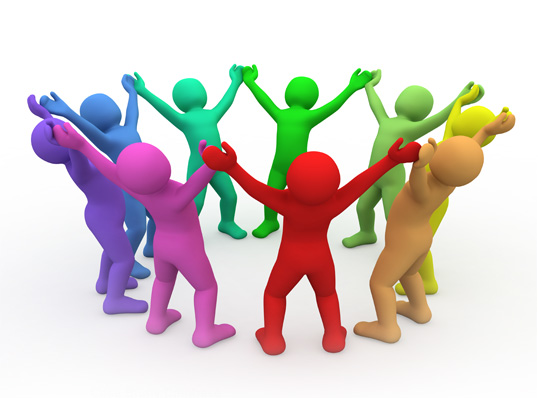 Compartir una definición de lo que queremos alcanzar.   En este tema que nos ocupa, como en otros, nunca ha sido tan cierto el dicho de que “nunca haybuen viento para el navegante que no sabe a dónde va”. Por este motivo, una parte de nuestrotrabajo se ha desarrollado en diversos países, con los responsables educativos de los mismos para desarrollar una definición de inclusión que puede ser empleada para orientar la dirección de lasacciones políticas que sean coherentes con ella. Como era de esperar, el carácter específico de ladefinición de cada sistema es único, ya que es necesario tomar en cuenta las circunstancias locales, la cultura y la historia.    De cualquier manera, existen cuatro elementos que quisiéramos resaltar para que, de paso, sirvan a aquellos que están intentando examinar su propia definición funcional al respecto, sean estos, ahora, responsables de las administraciones, directivos de centros escolares, supervisores o profesores o profesoras en el contexto de su acción docente cotidiana. Los cuatro elementos son los siguientes:· La inclusión es un proceso.  Es decir, la inclusión ha de ser vista como una búsqueda constante de mejores maneras de responder a la diversidad del alumnado. Se trata de aprender a vivir con la diferencia y a la vez de estudiar cómo podemos sacar partido a la diferencia. En este sentido, las diferencias se pueden apreciar de una manera más positiva y como un estímulo para fomentar el aprendizaje entre niños y adultos.Cuando se habla de proceso hay que asumir, entonces, que el tiempo es un factor con el que hay que contar, que no se implementan cambios “de la noche a la mañana” y que, mientras tanto, pueden generarse situaciones confusas, contradicciones y “turbulencias” factores todos ellos que habremos de saber comprender y conducir para que generen cambios sostenibles y no sólo frustraciones que se lleven por delante nuestros mejores principios.· La inclusión busca la presencia,       la participación y el éxito de todos los estudiantes.   Aquí, el término “presencia” está relacionado con el lugar dónde son educados los niños y con qué nivel de fiabilidad y puntualidad asisten a las clases. La inclusión educativa se entiende muchas veces de forma restrictiva como un asunto de localización, de lugares; “a qué tipo de centros acuden determinados alumnos”, lo que impide el análisis sistémico que debemos realizar sobre el conjunto del sistema educativa y al que antes nos referíamos.     Los lugares son importantes pero de manera interdependiente con las otras dos variables que estamos mencionando: participación y aprendizaje. El término “participación” se refiere a la calidad de sus experiencias mientras se encuentran en la escuela; por lo tanto, debe incorporar los puntos de vista de los propios alumnos, sus “voces” y la valoración de su bienestar personal y social. Por último, el término 'éxito' tiene que ver con los resultados de “aprendizaje” en relación al currículo de cada país, no sólo con los exámenes, o con los resultados de las evaluaciones estandarizadas.· La inclusión precisa la identificación        y la eliminación de barreras. El concepto de barreras es nuclear a la perspectiva que estamos queriendo compartir en tanto que son las barreras las que impiden el ejercicio efectivo de los derechos, en este caso, a una educación inclusiva. Genéricamente, debemos entender como barreras, aquellas creencias y actitudes que las personas tienen respecto a este proceso y que se concretan en las culturas, las políticas y las prácticas escolares que individual y colectivamente tienen y aplican, y que al interactuar con las condiciones personales, sociales o culturales de determinados alumnos o grupos de alumnos - en el marco de las políticas y los recursos educativos existentes a nivel local, regional o nacional-  generan exclusión, marginación o fracaso escolar.   Por lo tanto, para mejorar la inclusión resulta estratégico e imprescindible la recopilación y la evaluación de información, proveniente de una variedad de fuentes, para detectar quiénes experimentan tales barreras, en qué planos o esferas de la vida escolar se sitúan y cuáles son, a fin de proyectar, acto seguido, planes de mejora en las políticas de educación y para la innovación de las prácticas. Por otra parte se trata de aprovechar las diversas evidencias con miras a estimular la creatividad a la hora de cambiar las barreras detectadas.  A este respecto debemos recordar que disponemos de distintos tipos de “guías” para ayudarnos en el proceso de indagación y reflexión sobre las culturas, las políticas y las practicas educativas que pueden configurarse como “barreras”, guías que son, al mismo tiempo, un recordatorio de las condiciones, procesos y prácticas escolares que son puntos fuertes o facilitadotes para el proceso de inclusión educativa. El Index for Inclusión, elaborado por los profesores Booth y Ainscow (2002) (http://www.csie.org.uk/publications/index.shtml ) es uno de los más difundidos y conocido, estando además disponible en castellano y siendo accesible electrónicamente. El proyecto “Inclusiva” (Duk, 2008), desarrollado en Chile, se sitúa en esta línea de trabajos y dispone además de una guía semejante que orienta sobre el proceso de mejora que debe ir ligado a la tarea de detección de las barreras para la presencia, el aprendizaje o la participación.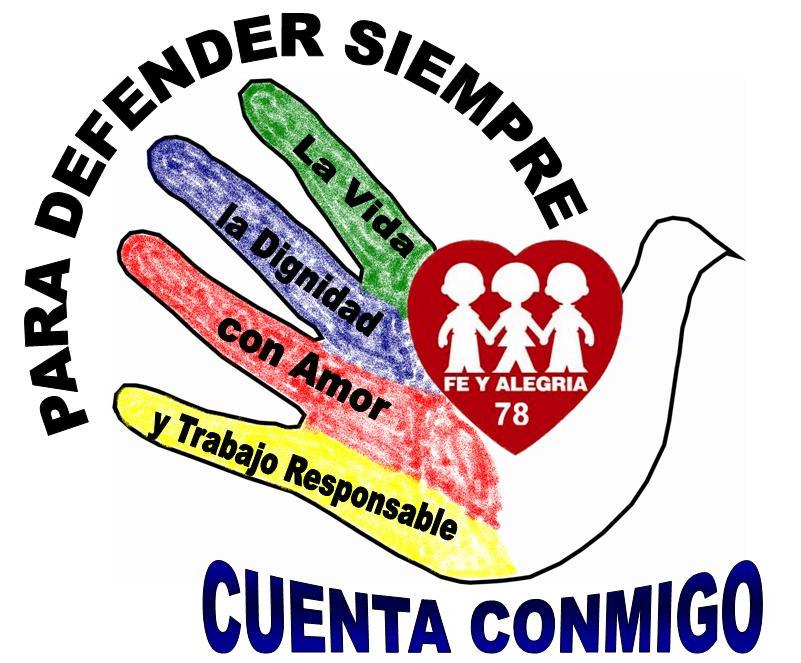  La Guía para buenas prácticas de educación inclusiva     del Bristol City Council (2003) es otro ejemplo.· La inclusión pone particular énfasis en aquellos grupos de alumnos que podrían estar en riesgo de marginalización, exclusión, o fracaso escolar. Esto supone asumir la responsabilidad moral de asegurarse de que aquellos grupos que, a nivel de estadísticas, se encuentren bajo mayor riesgo o en condiciones de mayor vulnerabilidad, sean supervisados con atención, y de que, siempre que sea necesario, se adopten medidas para asegurar su presencia, su participación y su éxito dentro del sistema educativo.    Ahora bien, tan importante como tener una definición clara que nos oriente en la tarea, es comprender la “naturaleza intrínseca” de este proceso. En este sentido cabe decir que la naturaleza de este proceso es esencialmente dilemática. Esto es, no hay una política o una práctica educativa que pueda conseguir hoy, habida cuenta de la situación en la que nos encontramos en el devenir histórico de este proceso, el 100% de satisfacción en términos de asegurar la plena presencia, el rendimiento optimo y la participación completa en un sistema educativa común, de todo el alumnado, incluidos aquellos estudiantes más vulnerables.    Lo que cabe, entonces, es prepararnos para enfrentar, desde el dialogo igualitario y la colaboración eficaz, el proceso de toma de decisiones que mejor resuelva, episódicamente, este “dilema de las diferencias”, como lo han llamado Dyson y Milward, (2000). De nuevo las condiciones que inhiban o impidan afrontar estos análisis de forma compartida y colaborativa – cuando, por ejemplo, se limita, condiciona o impide la plena participación de las familias en el proceso de toma de decisiones, dejando las decisiones solamente en manos de los “expertos” – estamos nuevamente ante barreras que impiden el progreso hacia prácticas más inclusivas.   Nuestra experiencia ha demostrado que un debate bien conducido sobre estos elementos puede llevar a un mayor entendimiento del principio de inclusión. También estamos descubriendo que taldebate, aunque lento por naturaleza y tal vez interminable, puede influir en el fomento de las condiciones que pueden motivar a las escuelas a tomar una dirección más incluyente (Ainscow, 2005 a,b). Tal debate debe involucrar a todas las partes interesadas dentro de la comunidad local, incluyendo a las familias, los líderes políticos y religiosos, y los medios de comunicación. Evidentemente, también debe involucrar a aquellos que tienen la responsabilidad de la gestión del sistema educativo en el ámbito local o regional.Principios y evidencias empíricas   Nuestra investigación de los elementos que pueden servir de impulsores de la inclusión educativa también nos ha llevado a reconocer la importancia de las evidencias. Básicamente, nos ha llevado a concluir que, dentro de los sistemas educativos, “lo que se mide, se lleva a cabo”. Inglaterra es un caso interesante en este respecto, ya que algunos investigadores norteamericanos han llegado a describir el país como 'un laboratorio en el que los efectos de los mecanismos tipo-mercado son realmente más visibles' (Finkelstein and Grubb, 2000). Por ejemplo, actualmente, las autoridades locales en Inglaterra están obligadas a recopilar datos estadísticos como nunca antes lo habíanhecho. Esto es percibido a nivel general como un arma de doble filo, precisamente porque se tratade un poderoso impulsor del cambio.   Por otra parte, los datos son necesarios a fin de supervisar el progreso de los niños, evaluar el impacto de las intervenciones, examinar el grado de efectividad de las políticas y de los procesos, planificar nuevas iniciativas, etcétera.     En este sentido, los datos pueden ser vistos como un componente esencial para el progreso continuo hacia mayores niveles de inclusión educativa. No obstante, si el grado de efectividad de la acción educativa es examinado sobre la base de indicadores de rendimiento limitados, o incluso inapropiados, entonces el impacto puede ser profundamente dañino. Si bien puede parecer que el uso de los datos promueve los valores de confianza y responsabilidad, en la práctica podrían ocultar aspectos más dañinos de los que muestra, llevar a confusiones y, en el peor de los escenarios, tener un efecto perjudicial en el comportamiento de los profesionales con relación a la inclusión educativa.   Este es sin lugar a dudas el aspecto más preocupante de nuestra investigación. La misma ha demostrado que la proliferación de evaluaciones de rendimiento escolar - en el marco de aquellos contextos que han definido de forma limitada y estrecha el criterio para identificar el éxito-, puedenactuar como una barrera de gran envergadura respecto al desarrollo de sistemas educativos más inclusivos (Ainscow, Howes & Tweddle, 2009; Ainscow et al, 2006). Todo esto indica que ha de tenerse mucho cuidado al decidir qué evidencias son recopiladas y cómo son empleadas y, en definitiva, cambiar hasta donde sea necesario nuestros sistemas de evaluación para 'medir lo que valoramos', en vez de hacer lo más habitual, esto es, 'valorar solamente lo que podemos medir'.    Lo que nosotros planteamos es que el punto de partida en el momento de tomar decisiones sobre las evidencias a recopilar para avanzar hacia sistemas educativos más inclusivos debería fundamentarse en un acuerdo respecto a la definición de inclusión. La definición que aporta la UNESCO (2008) y que recoge, como puede apreciarse, las variables críticas que acabamos de  apuntar (la presencia, la participación y el éxito' de todos los estudiantes, poniendo énfasis en aquellos grupos de alumnos considerados 'en riesgo de marginalización, exclusión, o de tener un bajo rendimiento), es un excelente marco para ello.    Esta definición, por ejemplo, es la que se ha adoptado en el trabajo que han desarrollado Echeita, Verdugo, Simón, Sandoval, Cruz, Calvo y González (2009), y que ha servido tanto para tener tanto una imagen más precisa de la situación en España, y para detectar algunas barreras que interfieren notablemente en el proceso de inclusión del alumnado con necesidades de apoyo educativo específicas objeto de ese estudio.    Los postulados que venimos defendiendo son coherente con lo que algunos expertos han definido como el 'paradigma organizacional' de la educación inclusiva (Dyson and Millward, 2000).    A lo que ello apunta es a un nuevo modo de pensar que confronte las creencias profundamente arraigadas entre muchos educadores alrededor del mundo. Específicamente, requiere distanciarse de las explicaciones del fracaso escolar basadas en las características de niños individuales y de sus fammlias, y concentrarse más bien en el análisis de las barreras que frenan la presencia, la  articipación y el aprendizaje, tal como han sido experimentadas por los estudiantes dentro del sistema educativo (Booth and Ainscow, 2002).    Volvemos a insistir que la noción de 'barreras' nos hace pensar, por ejemplo, en cómo la falta de recursos, o de formación apropiada, la existencia de un currículo restrictivo o de métodos de enseñanza transmisivos, la persistencia de organizaciones escolares balcanizadas (Hargreaves, 1999), (en particular en la educación secundaria) o la existencia de concepciones educativas poco inclusivas (Urbina, Simón y Echeita, 2011), pueden limitar la presencia, la participación y el aprendizaje de ciertos alumnos vulnerables. No está de más recordar y resaltar también que estos estudiantes que experimentan estas barreras pueden ser considerados como 'voces escondidas', quienes, en determinadas condiciones, pueden impulsar el progreso de las escuelas en modos que podrían resultar de utilidad, no sólo para ellos, sino para todos los estudiantes (Susinos y Parrilla, 2008; Susinos, 2009).Desarrollo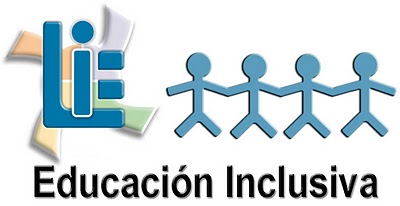 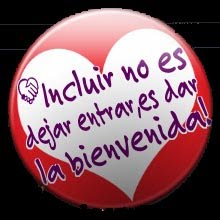                              “Dadme un punto de apoyo y una palanca adecuada y moveré el mundo”Desarrollo de un marco de referencia   La perspectiva y la definición amplia que hemos comentado hasta aquí sobre lo que supones avanzar hacia planteamientos más inclusivos en la educación es más probable que tenga éxito en contextos donde exista una cultura de colaboración que estimule y apoye la resolución de problemas vinculados a la detección y superación de las barreras existentes (Carrington, 1999; Kugelmass, 2001; Skrtic, 1991: Huguet, 2006; Macarrulla y Saiz, 2009). Ahora bien, ¿Qué otras acciones han, de llevarse a cabo para que los sistemas de educación estimulen prácticas que 'alcancen' de forma efectiva a todos los niños y jóvenes, independientemente de sus circunstancias y sus características personales?   Con el propósito de ofrecer cierta dirección en términos de cómo podría abordarse este programa, hemos desarrollado un marco de referencia basado en lo que la investigación internacional propone como las características de los sistemas educativos que en la actualidad se encaminan con éxito en una dirección incluyente (Ainscow, 2005 a,b; Ainscow et al, 2006; Dyson, Howes & Roberts, 2002). Los contenidos de este marco de referencia deben ser vistos como ideales, esto es, como aspiraciones que pueden ser contrapuestas a las situaciones existentes a fin de detectar las áreas a desarrollar.   El marco de referencia consiste en cuatro esferas superpuestas, que interaccionan dinámicamente entre si, y que condicionan el valor de su intersección, la inclusión educativa, en relación con lasprincipales variables del proceso (presencia, aprendizaje y participación):     Para cada uno de estos elementos del marco de referencia sugerimos cuatro o cinco indicadores de evaluación, y que ahora, como apuntábamos, formulamos como preguntas para evaluar el nivel de desarrollo dentro de un sistema educativo a nivel local o nacional:Primer punto: Conceptos    1.1 ¿La inclusión, definida como se ha hecho anteriormente, es vista como un principiogeneral que orienta todas las políticas y prácticas educativas?   1.2 ¿El currículo y los sistemas de evaluación en él incluidos están diseñados para tomar encuenta a todos los alumnos?   1.3 ¿Todas las organizaciones que trabajan con niños y jóvenes, incluyendo los serviciossanitarios y sociales, comprenden y apoyan las aspiraciones políticas de promover unaeducación inclusiva?   1.4 ¿Los sistemas de evaluación de rendimientos y procesos educativos están dispuestos demodo que supervisen la presencia, la participación y el éxito de todos los alumnos?  Segundo tema: Política de educación2.1 ¿La promoción de una educación in clusiva está claramente presente en los documentos de política de educación nacionales?Políticas   Prácticas   Estructuras   y sistemas  Conceptos Inclusión Educativa: Presencia, aprendizaje y participación2.2 ¿Los dirigentes ofrecen un claro liderazgo en materia de educación inclusiva?2.3 ¿Las autoridades de todos los niveles expresan aspiraciones políticas consistentes para eldesarrollo de prácticas inclusivas en las escuelas?2.4 ¿Los líderes a todos los niveles combaten las prácticas no-inclusivas en las escuelas?Tercer tema: Estructuras y sistemas educativos3.1 ¿Se brinda apoyo adicional y específico que necesitan los grupos de alumnos másvulnerables?3.2 ¿Todos los servicios e instituciones involucradas en el trabajo con niños y jóvenestrabajan juntos coordinando políticas y prácticas inclusivas?3.3 ¿Todos los recursos, tanto humanos como económicos, se distribuyen en maneras quebeneficien a los grupos vulnerables de alumnos?3.4 ¿Las ofertas especializadas, como por ejemplo las escuelas y unidades educativasespeciales, tienen un rol central en la promoción de la educación inclusiva?3.5 ¿Existe un compromiso para recoger con rigor la información cualitativa y estadística,que permita tomar decisiones sobre la marcha del proceso de inclusión, incorporando elpunto de vista de los estudiantes vulnerables y sus familias?Cuarto tema: Prácticas educativas4.1 ¿Las escuelas (¡su escuela!) tiene/n estrategias para estimular la presencia, laparticipación y el éxito de todos los alumnos pertenecientes a sus comunidades?4.2 ¿Las escuelas (¡su escuela!) ofrece/n apoyo a todos los alumnos vulnerables a lamarginalización, la exclusión, o en riesgo de un fracaso escolar?4.3 ¿Los maestros y maestras recién incorporados a la enseñanza, tanto en educacióninfantil como primaria o en secundaria, están preparados para enfrentar la diversidad entrelos alumnos?4.4 ¿El profesorado de las distintas etapas educativas tiene la oportunidad de ampliar sudesarrollo profesional en el campo de las prácticas inclusivas?Consideraciones finales   Hemos abordado lo que consideramos el mayor reto que enfrentan los sistemas educativos  alrededor del mundo, esto es, responder con equidad y justicia al dilema de las diferencias en la educación escolar. La propuesta que hemos esbozado no consiste en la introducción de técnicas específicas o en arreglos organizativos particulares. Más bien, enfatiza los procesos de aprendizajesocial de los actores en el escenario educativo, dentro de contextos particulares. La colaboración yel empleo de las evidencias como un medio para estimular la innovación y la mejora educativa sonconsideradas las dos estrategias clave para orientar estos procesos en una dirección más incluyente.    En este contexto la indagación y reflexión sobre la práctica juega un papel importante para desarrollar el “liderazgo distribuido” que precisa el proceso de inclusión, pues como sugiere Copland (2003) (ver al respecto la revisión de González, (2008), dicha indagación colaborativa puede ser el “motor” para activar la participación, así como “el pegamento” que puede unir las comunidades en torno a un propósito común. En este contexto, los investigadores también tenemos un papel que desempeñar si bien es cierto que para ello debemos someter a análisis nuestras prácticas investigadoras para que también sean inclusivas (Parrilla, 2009).   Todo esto tiene importantes consecuencias para las prácticas del liderazgo a diferentes nivelesdentro de las escuelas y los sistemas educativos. En particular, exige acciones para estimular esfuerzos coordinados y sostenidos basados en la idea de que los cambios de los estudiantes difícilmente pueden producirse a menos que se produzcan cambios en el comportamiento de los adultos. Por tanto, el punto de partida de este interminable proceso debe ser siempre el de involucrar a todos los profesionales que trabajan alrededor de la tarea educativa, en todos los niveles, ampliando su capacidad de reflexionar e imaginar lo que podría ser alcanzado, así como aumentando su sentido ético y la responsabilidad en el logro de tal fin (Booth, 2006; Escudero, 2006) Esto también debe incluir el cuestionamiento de las concepciones implícitas en las prácticas docentes, en el mayor de los casos relacionadas, entre otras dimensiones, con las bajas expectativassobre determinados grupos de estudiantes, sobre su capacidad para aprender y sobre el origen siempre personal de sus comportamientos (López, Echeita, y Martín, 2009; Urbina, Simón y Echeita, 2011).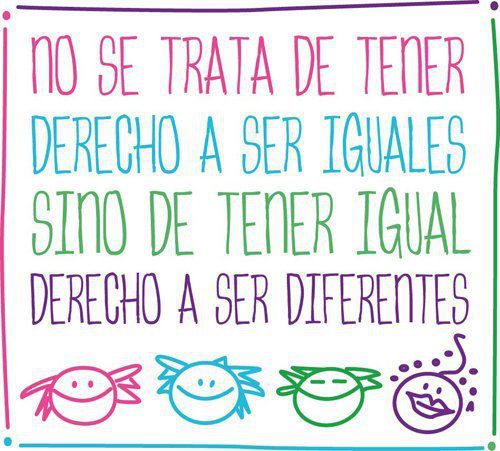 Nuestros argumentos son, como antes anticipamos, que tenemos las convicciones que necesitamos para impulsar este proceso hacia una educación más inclusiva, basada en la igualdad y valía de todos los seres humanos, así como en la justicia que responde a la discriminación.     Que disponemos igualmente de la visión global de lo que supone e implica, cuyo mejor exponente hasta la fecha sigue siendo la Declaración de Salamanca de 1994. Tenemos también el conocimiento, teórico y práctico necesario para llevarlo a cabo y, de hecho, estamos plenamente convencidos que los sistemas educativos, los centros y el profesorado saben más de lo que emplea, por lo que el puntode partida lógico para el desarrollo de la inclusión educativa debe incluir un análisis detallado de los modelos y prácticas existentes.Que tengamos conocimientos y experiencias de éxito que avalan la visión establecida, no quita quese precise más investigación, si bien a este respecto debemos manifestar igualmente que hay sobrada competencia en muchos equipos para llevar a cabo una investigación inclusiva. Tenemos además el firme apoyo que supone el reconocimiento internacional, con fuerza de ley, de la inclusión educativa como un derecho irrenunciable. Los gobiernos, por su parte, han explicitado su voluntad política de avanzar en esta dirección, pues así lo han refrendado en muy diversos foros nacionales e internacionales (UN, UNESCO, OIE, OCDE, UE). Disponemos finalmente del apoyo de múltiples y variadas Organizaciones No Gubernamentales que han reiterado hasta la saciedad su compromiso con esta política.    No obstante, también cabe decir que tenemos la frustración que se enraíza en los progresos limitados que se han observado globalmente en los últimos quince años, más allá de experiencias locales exitosas. Por tanto lo que no tenemos ya son ¡excusas! para conseguir progresos mucho lás significativos hacia sistemas educativos más inclusivos. Dice siempre el profesor Toni Boothque “el mejor argumento moral es la acción”. Pongamos en marcha cada uno de nosotros, en el espacio gloloca,l que le corresponde la revolución pendiente para que ningún estudiante se vea excluido de su derecho a estar en una escuela común donde aprender y participar con sus iguales del  beneficio de una educación de calidad.ReferenciasAA. VV (2009) La educación ante la inclusión del alumnado con necesidades de apoyo específico.Monográfico. Revista de Educación, 349, 15-242Ahuja, A. (2005). EFA National Action Plans Review Study: Key Findings. Bangkok: UNESCOAinscow, M. (2001) Desarrollo de escuelas inclusivas. Madrid: NarceaAinscow, M. (2005a) Developing inclusive education systems: what are the levers for change?Journal of Educational Change 6, 109-124Ainscow, M. (2005b). La mejora de la escuela inclusiva Cuadernos de Pedagogía, 349, 78-83.Ainscow, M., Booth, T., Dyson, A., with Farrell, P., Frankham, J., Gallannaugh, F., Howes, A. andSmith, R. (2006) Improving schools, developing inclusion. London: RoutledgeAinscow, M., Farrell, P. and Tweddle, D. (2000) Developing policies for inclusive education: astudy of the role of local education authorities. International Journal of Inclusive Education4(3), 211-229Ainscow, M., Howes, A. and Tweddle, D. (2009) Mejorando las prácticas en el nivel del distrito.En M. Ainscow & M. West (Eds.) Mejorando las Escuelas Urbanas. Liderazgo y Colaboración. Madrid: NarceaAinscow, M y Miles, S. (2009) Desarrollando sistemas de educación inclusiva. ¿Cómo podemoshacer progresar las políticas? En C. Giné (coord), La educación inclusiva. De la exclusión a laplena participación de todo el alumnado, (pp. 161-170). Barcelona: HorsorBlanco, R. (2006) La equidad y la inclusión social: uno de los desafíos de la educación y la escuelahoy. Revista Electrónica Iberoamericana sobre Calidad, Eficacia y Cambio en Educación,4(3), 1-15 http://www.rinace.net/arts/vol4num3/art1.pdf. Consultado el (15/4/2010)Blanco, R. (2010) (Coord.) El derecho de todos a una educación de calidad Revista Latinoamericana de Educación Inclusiva. 4(2),25-153Booth, T. & Ainscow. M. (2002). Index for inclusion (2nd ED). Developing leaning and participation in schools (2ªed). Manchester: CSIE [trad. Guía para la evaluación y mejora de la educación inclusiva. Madrid: Consorcio Universitario para la Educación Inclusiva. consorcio.educacion.inclusiva@uam.es.Booth (2006). Manteniendo el futuro con vida; convirtiendo los valores de la inclusión en acciones.En M.A. Verdugo & F.B. Jordán de Urríes (Coords.), Rompiendo inercias. Claves para avanzar. VI Jornadas Científicas de Investigación sobre Personas con Discapacidad (pp. 211-217). Salamanca: Amarú.Brantlinger, E. (1997). Using ideology: Cases of non recognition of the politics of research andpractice in special education. Review of Educational Research 67(4), 425-459.BRISTOL CITY COUNCIL (2003). Bristol Inclusion Standard. Good Practice Guidance forSchools. (http://www.bristol.gov.uk/ccm/cms-service/stream/asset/?asset_id=34130303 )Carrington, S. (1999) Inclusion needs a different school culture, International Journal of InclusiveEducation 3(3), pp. 257–268.Connolley, S & Sarromaa Hausstäter, R. (2009) Tocqueville on democracy and inclusive education:a more ardent and enduring love for equality than for liberty. European Journal Of SpecialNeeds Education, 24,(3), 231-243Copland, M.A. (2003) Leadership of inquiry: building and sustaining capacity for schoolimprovement. Educational Evaluation and Policy Analysis, 25 (4), 375-395Duk, C. (2008) Inclusiva. Guía para la mejora de la respuesta de la escuela a la diversidad.Santiado de Chile: Fundacion HINENIDyson, A. (2001). Dilemas, contradicciones y variedades de la inclusión. En M. Verdugo y F.Jordán de Urríes (Eds.), Apoyos, autodeterminación y calidad de vida (pp. 145-160).Salamanca: Amarú.Dyson, A & Millward, A.(2000).School and special needs: Issues of Innovation and Inclusion.Londres: Paul ChapmanDyson, A., Howes, A., & Roberts, B. (2002). A systematic review of the effectiveness of schoollevelactions for promoting participation by all students (Inclusive Education Review Groupfor the EPPI Centre, Institute of Education, London .http://eppi.ioe.ac.uk/EPPIWeb/home.aspx?page=/reel/review_groups/inclusion/review_one.htm).Last accessed 30 January 2008.Echeita, G. (2006) Educación para la inclusión. Educación sin exclusiones Madrid: NarceaEcheita, G. (2008) Inclusión y exclusión educativa. “Voz y quebranto”. REICE - Revista Electrónica Iberoamericana sobre Calidad, Eficacia y Cambio en Educación 2008, 6 (2), 9- 18, consultado el 6/05/10Echeita, G., Simón, C., Verdugo, M.A., Sandoval, M., López, M., Calvo, I., & González, F. (2009)Paradojas y dilemas en el proceso de inclusión educativa en España Revista de Educación,349, 153-178Echeita, G. (2010). Alejandra L. S. o el dilema de la inclusión educativa en España. En, P. Arnaiz,Mª D. Hurtado y F. J. Soto (Coords.) 25 años de Integración Escolar en España. Tecnologíase inclusión en el ámbito educativo, laboral y comunitario. (pp. 1- 13) Murcia: Consejería deEducación, Formación y EmpleoEscudero, J. M. (2006) Compartir propósitos y responsabilidades para una mejora democrática dela educación. Revista de Educación, 339, 19-42Escudero, J,M. y Martínez, B. (2011) Educación inclusiva y cambio escolar. RevistaIberoamericana de Educación, 55,85-105Finkelstein, N.D. and Grubb. W.N. (2000) Making sense of education and training markets.American Educational Research Journal 37(3), 601-633Freire, S., & César, M. (2002). Evolution of the Portuguese education system. A deaf child’s life ina regular school: Is it possible to have hope? Educational and Child Psychology, 19(2), 76-96.Freire, S., & César, M. (2003). Inclusive ideals/inclusive practices: How far is dream from reality?Five comparative case studies. European Journal of Special Needs Education, 18(3), 341- 354.Fuchs, D., & Fuchs, L.S. (1994). Inclusive schools movement and the radicalisation of specialeducation reform. Exceptional children, 60(4), 294-309.González, MT. (2008). Diversidad e Inclusión Educativa: Algunas Reflexiones sobre el Liderazgoen el Centro Escolar. Revista Electrónica Iberoamericana sobre Calidad, Eficacia y Cambioen Educación, 6(2), pp. 82-99.http://www.rinace.net/arts/vol6num2/art7.pdf. Consultado el (13/05/11).Hargreaves, A. (1999).Profesorado, cultura y postmodernidad. Madrid: MorataHuguet, T. (2006) Aprender juntos en la escuela. Barcelona: GraóKugelmass, J. (2001). Collaboration and compromise in creating and sustaining an inclusive school. International Journal of Inclusive Education, 5 (1), 47-65.López, M., Echeita, G. y Martín, E. (2009. Concepciones sobre el proceso de inclusión educativa dealumnos con discapacidad intelectual en la educación secundaria obligatoria. Cultura y Educación, 21, 485-496.Macarulla, I, & Saiz, M. (2009) Buenas prácticas de escuela inclusiva. Barcelona: GraóParrilla, A. (2009) ¿Y si la investigación sobre inclusión no fuera inclusiva? Reflexiones desde unainvestigación biográfica-narrativa, Revista de Educación, 349, 101-118Skrtic, T. (1991) Behind special education: a critical analysis of professional culture and schoolorganization, Denver: Love.Susinos, T & Parrilla, A. (2008). Dar la Voz en la Investigación Inclusiva. Debates sobre inclusióny exclusión desde un enfoque biográfico-narrativo. REICE Revista electrónica iberoamericana sobre calidad, eficacia y cambio en educaciónhttp://www.rinace.net/arts/vol6num2/art11.pdf. (Consultado el 13/05/11).Susinos, T. (2009) Escuchar para compartir. Reconociendo la autoridad del alumnado en elproyecto de una escuela inclusiva., Revista de Educación, 349, 119,136United Nations (2005) Violence against Disabled Children. New York: United NationsUnited Nations (2006) Convención para los derechos de las personas con discapacidad. NuevaYork: Naciones UnidasUNESCO (1994). Informe Final. Conferencia mundial sobre necesidades educativas especiales:acceso y calidad. Madrid: UNESCO/Ministerio de Educación y Ciencia.UNESCO (2001) The Open File on Inclusive Education. Paris: UNESCOUNESCO (2003) Superar la exclusión mediante planteamientos integradores de la educaciónParís: UNESCOUNESCO (2005) Guidelines for inclusión: Ensuring Access to Education for All. París: UNESCO(Accesible on line en: http://unesco.org/educacion/inclusive)UNESCO/OREALC (2007) El derecho a una educación de calidad para todos en América latina yel Caribe REICE - Revista Electrónica Iberoamericana sobre Calidad, Eficacia yCambio en Educación 5 (3), 1-21Urbina, C. Simón, C y Echeita, G (2011) Concepciones de los profesores acerca de las conductasdisruptivas: análisis a partir de un marco inclusivo. Infancia y Aprendizaje 34(2), 205-217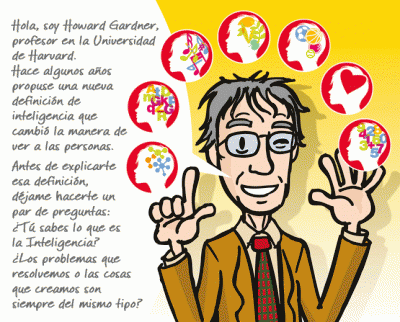 